Pozvánka na mapový tréninkDatum:		1.6.2023Pořadatel:		Václav Petr (MOV)Typ tréninku:		Krátká trať s pevným pořadím kontrol, kat. A částečně „zabílená“ mapaCentrum:	Ostrava-Petřkovice, malé parkoviště na konci Šilheřovické ulice při vjezdu do lesa, GPS: 49.8814508N, 18.2707572E. Je to zároveň i místo startu a cíle, viz Příloha (bod č.1)Přihlášky:	Přes ORIS (zadat „všechny závody“) do 30.5.2023 24:00 hodin. Výjimečně na mailovou adresu vaclav.petr(zavináč)volny.czStartovné:	Kluby MOV, BFM, SFM a HAV zdarma, ostatní 50,- Kč, splatné na místě v hotovostiMapa: 	PODBUČÍ KRÁTKÁ, měřítko 1:10000, e = 5 m, A4, stav: 3/2023, zabalená v mapníkuPopisy:	Na mapě pomocí piktogramůStart 00:	16:00, intervalově, startuje se, jak kdo přijde. Konec startu je v 17:00, uzávěra cíle po doběhu posledního závodníka, nejpozději v 18:15. Pak jdu stahovat kontrolySystém ražení:	Sportident, nebude nastaveno na bezkontaktní ražení. Každý se odstartuje sám na krabičky NULOVÁNÍ-KONTROLA-SIAC OFF-START. V cíli pak orazí krabičku CÍL a jde si na VYČÍTÁNÍ pro výsledekKontroly:	Budou vybaveny závodními lampiony a SI krabičkami tréninkové sadyKategorie:	A:	délka 4,8 km	17 kontrol	100 m převýšeníB:	délka 3,6 km	13 kontrol	 70 m převýšeníC:	délka 2,6 km	 9 kontrol	 50 m převýšeníOd poslední kontroly nebudou fáborky do cíleTerén:	Zvlněný, většinou dobrá průběžnost i viditelnost, listnatý les, pravidelná síť cestParkování:	V centru je k dispozici místo pro cca 15 až 20 aut, jinak je několik parkovacích míst u restaurace Staré nádraží (GPS: 49.8767775N, 18.2701022E), což je asi 750 m daleko, viz Příloha (bod č.2)Václav PetrPříloha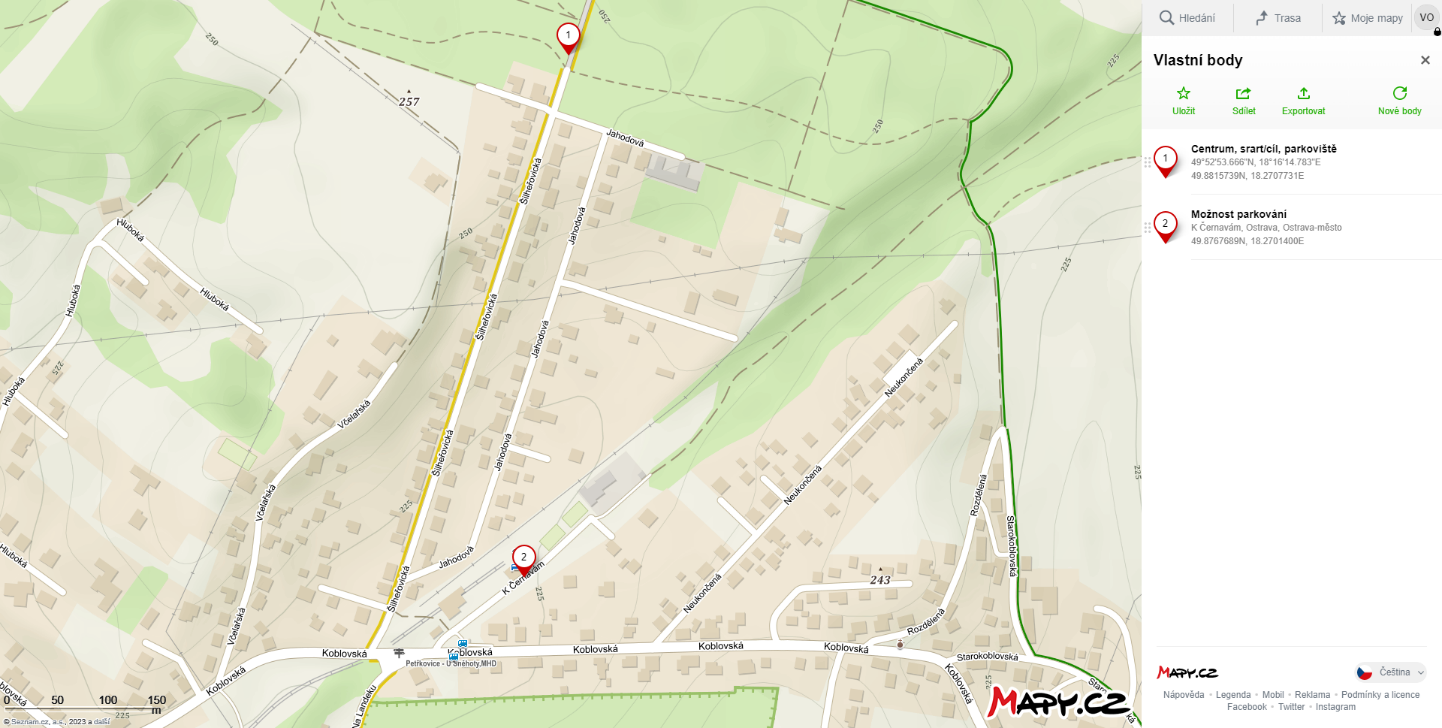 